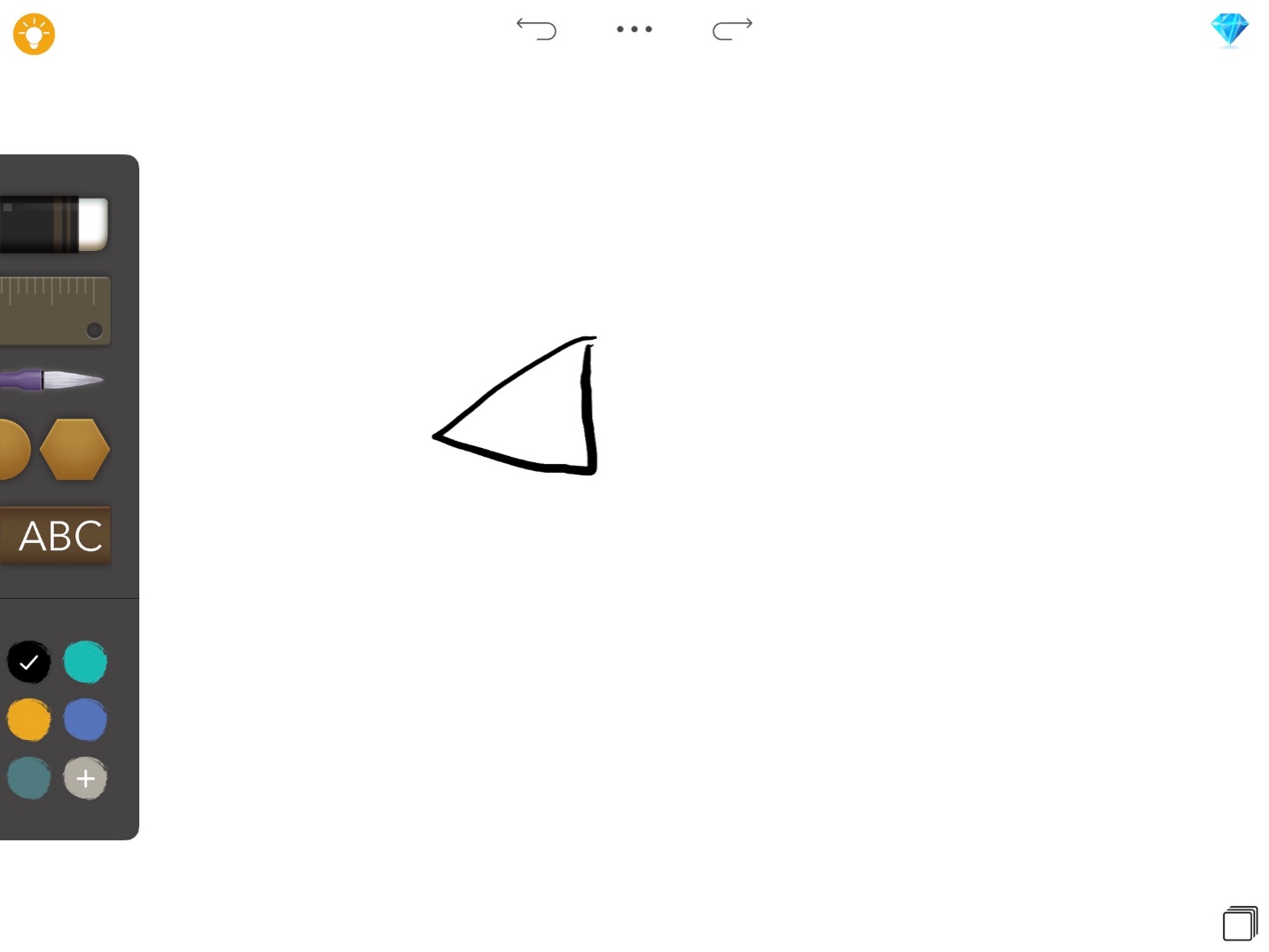 Start by drawing a triangle.Use pencil so you can erase later!3.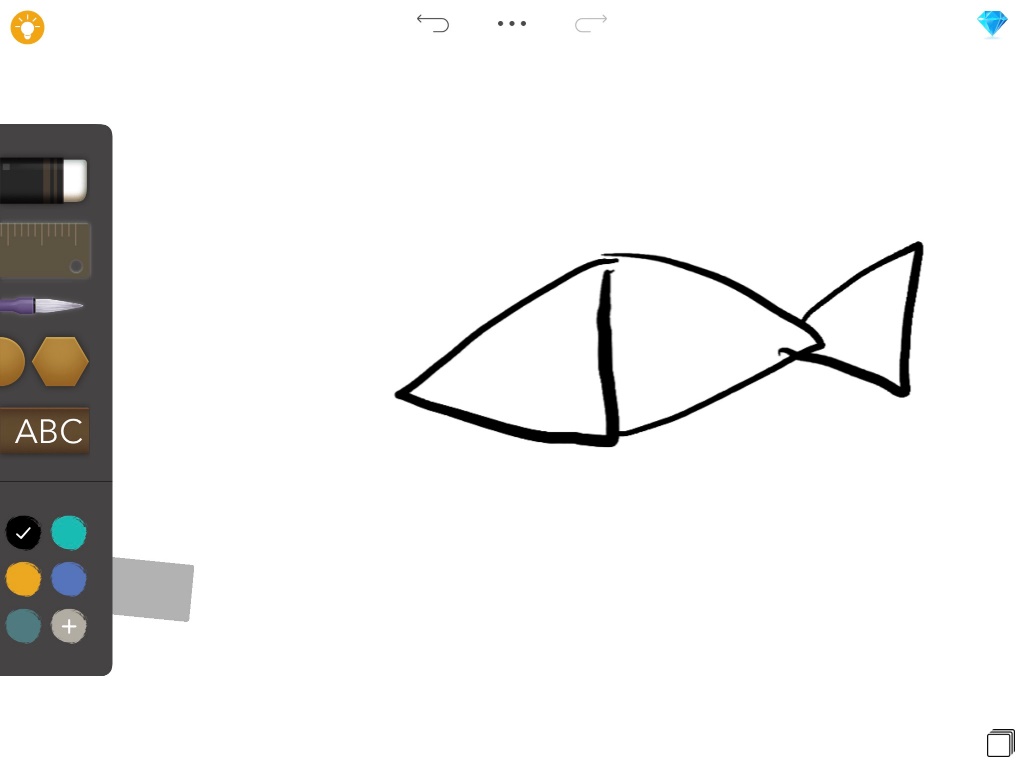            Add one more triangle to make a tail.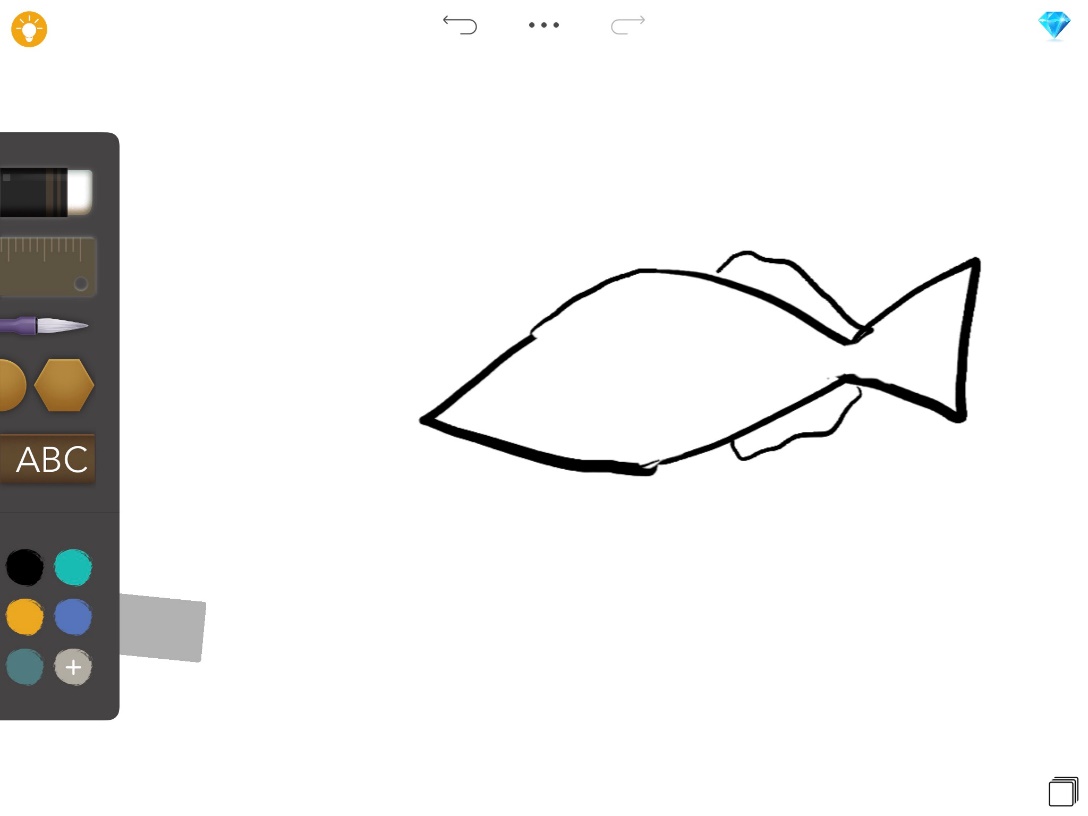            Erase the lines inside the body.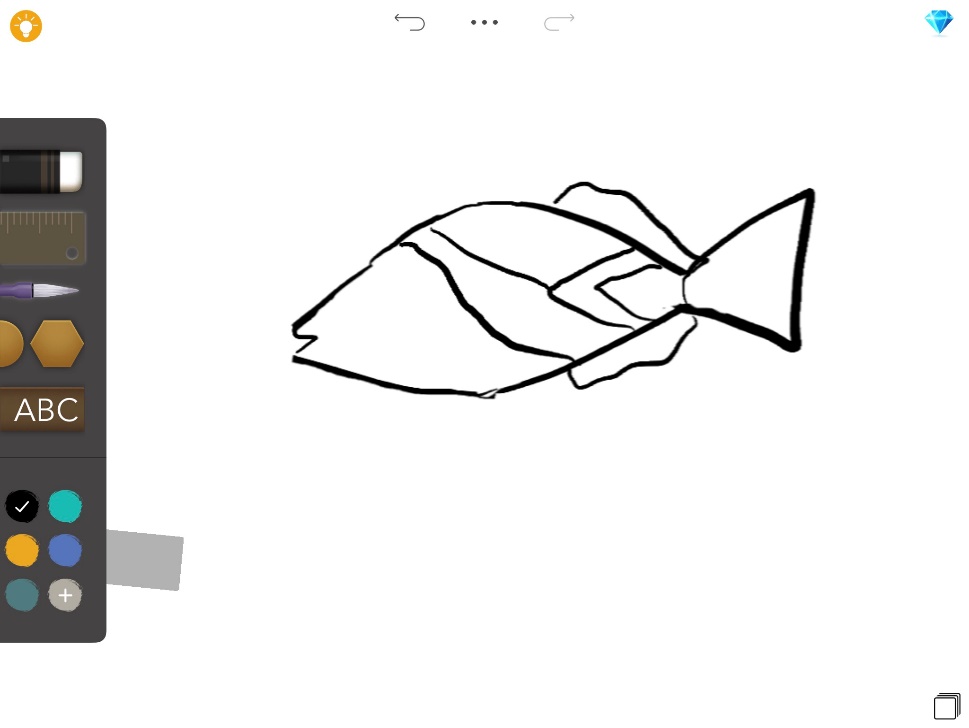 Add lines and triangles to make the distinct pattern of a humuhumunukunukuāpua‘a.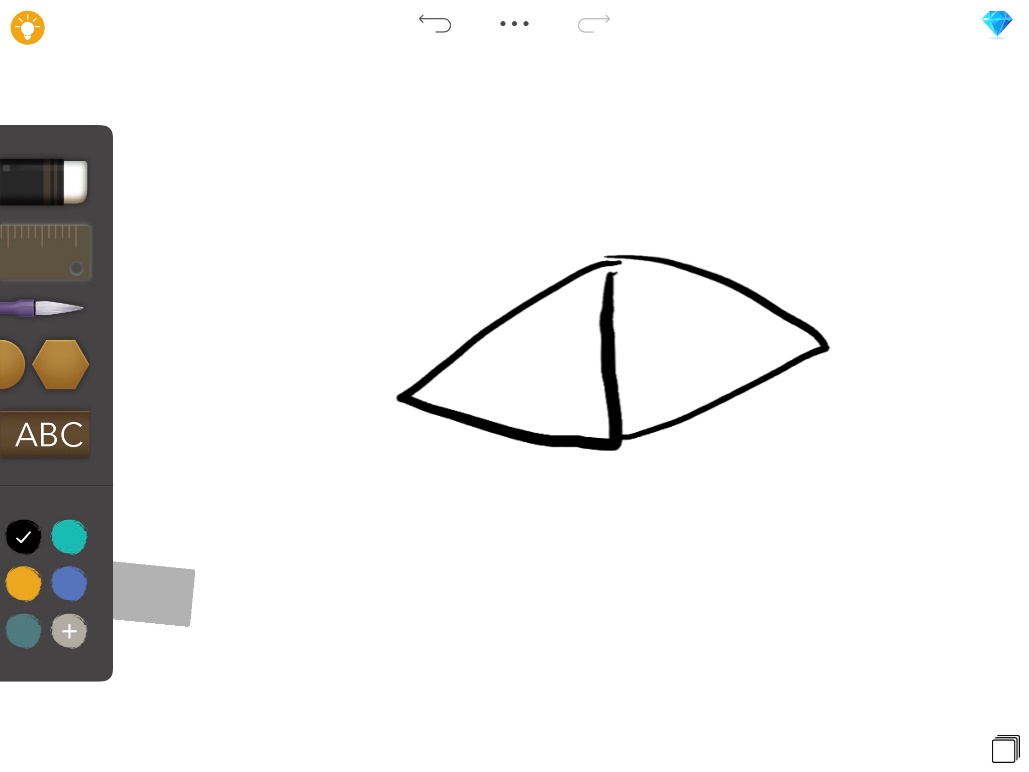                 Add another connecting triangle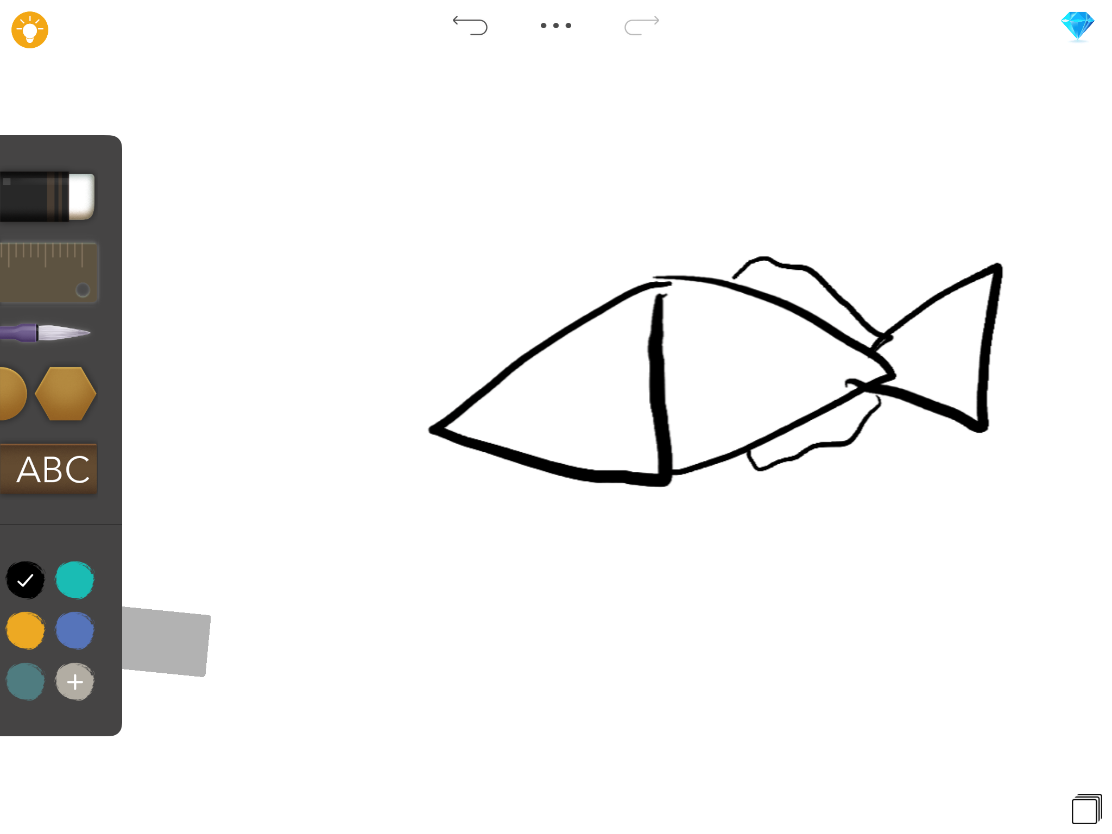       Put wavy rectangles along the edges of     the back body triangle to make fins.6.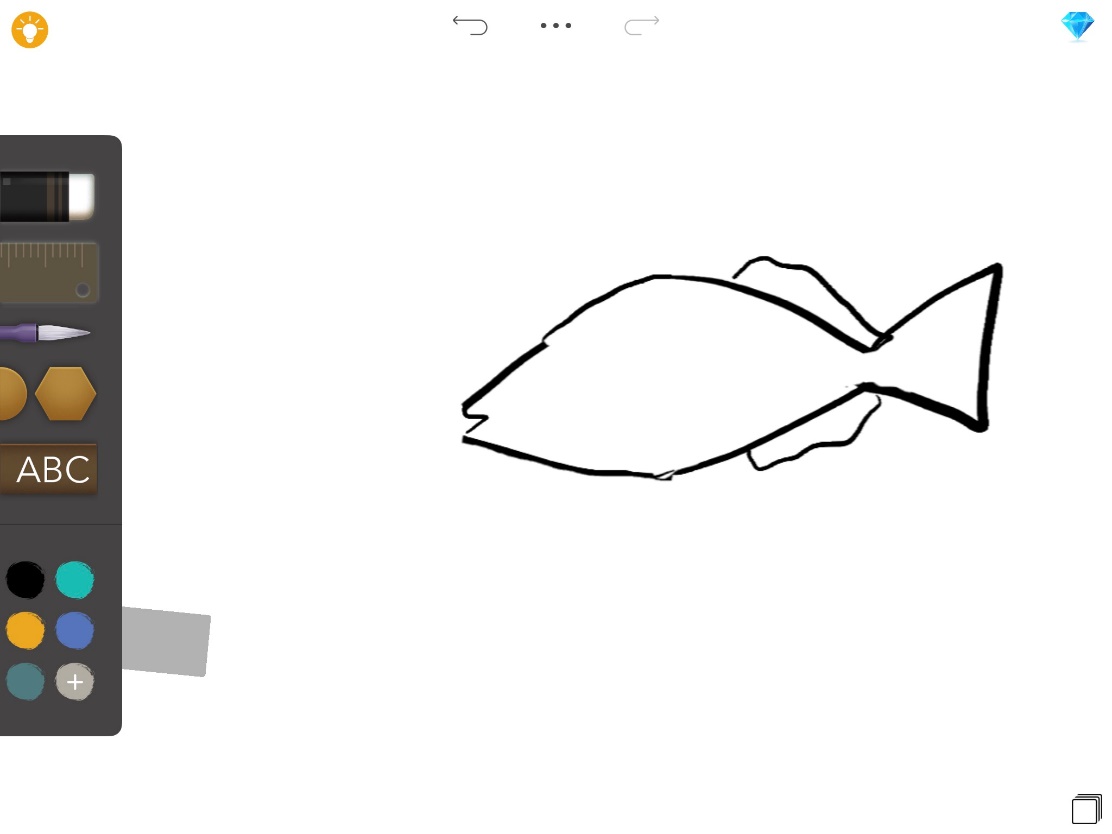       Erase the tip of the triangle and replace                                                with a mouth.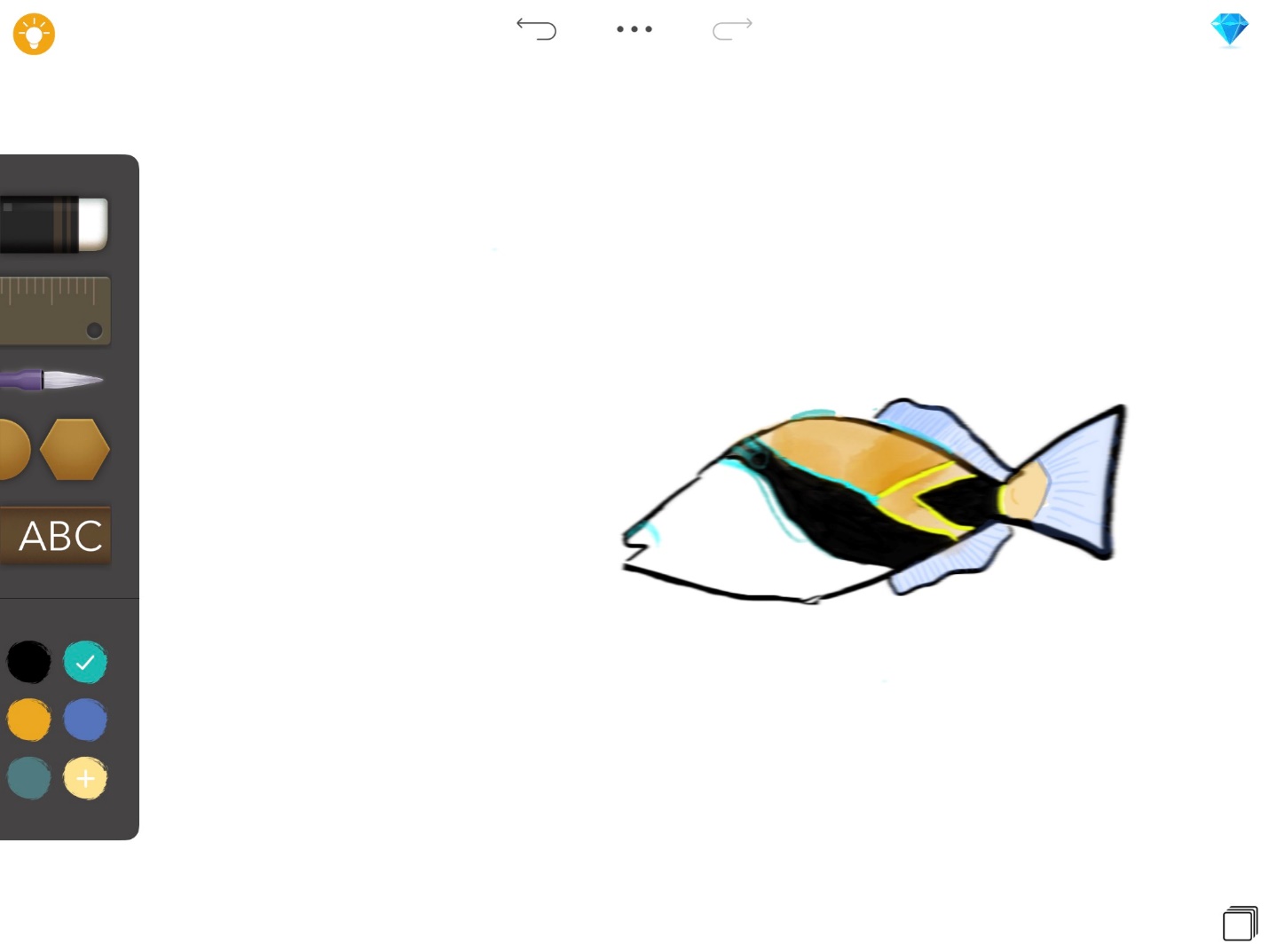        Add some color to bring your fish to life!